Частное  образовательное учреждение дополнительного       профессионального образования«УЧЕБНЫЙ ЦЕНТРИсх. № 9-уц  от 03.11.2020                                         Данное письмо является основанием для оплаты, ст. 437 ГК РФУчебно-методический центр № 635 (УМЦ № 635)Уважаемые коллеги, приглашаем Вас на спецкурс (40 час)1,2,4,7,9 декабря   2020 г           Налоги и бухгалтерский  учет: подводим итоги 2020г и готовимся  к новшествам 2021ггул. Депутатская, 46, 2-й подъезд , 5 этаж ,  оф. 2051Лектор: Самарина И.М.*В  программу  могут быть изменения, направленные на её актуализациюВ учебном классе ЧОУ ДПО «УЦ «Актив С» тщательно соблюдаются противоэпидемические меры (масочный режим, обработка поверхностей, использование бактерицидного облучателя, озонатора, социальная дистанция ). 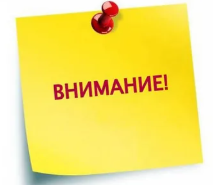 Количество мест для очного участия ограничено согласно требованиям Роспотребнадзора, поэтому требуется обязательная регистрация !**Внимание! В связи с распространением новой коронавирусной инфекции мероприятие может быть проведено в формате онлайн-трансляции!	Стоимость  11000 руб., НДС нет. Для постоянных клиентов -10000 руб. НДС нет.  Реквизиты для оплаты: ЧОУ ДПО  «УЦ «Актив С» ИНН 5407263130 КПП 540601001 Р/с  40703810000400001947 Филиал «Центральный» Банка ВТБ (ПАО) в г. Москве , БИК 044525411  , к/сч   30101810145250000411Назначение платежа: Оплата  за   услуги согласно письма  № 9-уц от 03.11.2020. НДС  нет.   ДОПОЛНИТЕЛЬНЫЕ ВОПРОСЫ И ОБЯЗАТЕЛЬНАЯ РЕГИСТРАЦИЯ ПО ТЕЛЕФОНАМ:(383) 304-85-87 , 20-20-693 , 8-913-914-45-45                                                                                                                                           Е-mail: manager@aktiv-c.ru,    сайт: WWW.AKTIV-C.RUДатаТема01.12.202015.00-19.00 Налоговое  и неналоговое администрированиеПланируемые изменения налогового администрирования: что важно знать бизнесу?Обзор принятых изменений .Изменения по ККТ: исправление «кассовых» чеков, новые штрафы, новый формат фискальных документов 1.2,   а так же новые тренды в вопросах применения ККТ. Планируемые законодательные изменения.Кассовые операции, расчеты с подотчетными лицами.02.12.202015.00-19.00Анализ изменений налогового законодательства.  НДС.Обзор изменений  гл. 21 НК РФ. Изменения в декларации по НДС: какие и когда применять.НДС по субсидиям и  раздельный учет, восстановление налога при получении бюджетных средств. Принцип нейтральности НДС к зарплатным субсидиям и «нулевым» кредитам.Новые тренды АСК НДС в 2020 гг.: функционал ООК, сомнительные начисления и несопоставимые операции, разграничение «сущностных» от технических компаний.Особенности применения НДС в различных хозяйственных ситуацияхНалог на прибыль:методология и практика исчисления в свете последних изменений законодательства. Меры господдержки и налоговая база по налогу на прибыль.Налог на имущество: новшества 2020-2021гг04.12.202015.00-19.00Отмена ЕНВД с 2021 года. Переход на иные режимыУСН:  новшества 2020-2021. Самозанятые: налог на профессиональный доход (НПД).  	07.12.202015.00-19.00Бухгалтерская учет и отчетность, учетная политика.Изменения 2020г : комментарии к законодательным актам и разъясняющим документам Минфина РоссиСостав бухгалтерской отчетности и особенности  составления для коммерческих и некоммерческих организаций. Случаи дополнительного раскрытия информации в составе годовой отчетности. ПБУ 22/2010, ПБУ1/2008,  Исправление ошибок в отчетности в свете изменений в Закон о бухучете и ПБУ 22/2010, особенности представления исправленной отчетности в ГИР БО.ПБУ 18 :  применение обновленного стандарта в 2020г и его влияние на составление Отчета о финансовых результатах.Поправки в ПБУ 16 / 02: практика применения, сложные ситуации (новый вид активов, критерии классификации долгосрочных активов к продаже, предназначенность для продажи как условие, исключающее классификацию ОС, оценка долгосрочных активов к продаже, проблемы определения чистой стоимости возможной продажи).Учетная политика. Особенности УП  для лиц, имеющих право на упрощенный учет.Лектор: Самарина И.М.09.12.202015.00-19.00Бухгалтерская учет и отчетность, учетная политика.Новые стандарты ФСБУ 6/2020 «Основные средства» и ФСБУ 26/2020 «Капитальные вложения». Обзор изменений.ФСБУ 5/2019 «Запасы» : готовимся к применению  с 2021г. Критерии отличия запасов от основных средств. Новые и нестандартные объекты запасов и не запасов. Плавающий вид запасов.Учет спецодежды, спецоснастки, специнструментов в связи с отменой Приказа 135нПроблемные моменты состава затрат, формирующих себестоимость запасов. Изменился ли учет процентов по заемным средствам на приобретение запасов. Справедливая стоимость для оценки запасовОценка после признания. Новый порядок учета уменьшения суммы резерва.Фактическая себестоимость НЗП и готовой продукции – новые моменты  Переход на ФСБУ 5/2019 с прежнего порядка учета. Изменения в УП. Нужно ли что-либо менять в межотчетный период?Лектор: Самарина И.М.